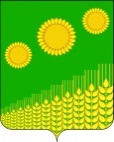 АДМИНИСТРАЦИЯ  ИЛЬИНСКОГО  СЕЛЬСКОГО ПОСЕЛЕНИЯ КУЩЕВСКОГО РАЙОНАПОСТАНОВЛЕНИЕот 16.04.2024 г.                                                                                                № 18                                                 	   с. Ильинское Об утверждении перечня объектов,  в отношении которых планируется  заключение концессионных  соглашений в 2024 годуВ соответствии с частью 3 статьи 4 Федерального закона от 21 июля 2005 года № 115-ФЗ «О концессионных соглашениях», статьями 14,51 Федерального закона от 6 октября 2003 года № 131-ФЗ Об общих принципах организации местного самоуправления в Российской Федерации», Уставом Ильинского сельского поселения Кущевского района, п о с т а н о в л я ю:         1. Утвердить перечень объектов, в отношении которых планируется заключение концессионных  соглашений в 2024 г. (далее - Перечень)  согласно приложению.           2. Администрации Ильинского сельского поселения Кущевского района по письменному запросу заинтересованного лица в тридцатидневный срок со дня получения запроса предоставить копию подготовленного в соответствии с требованиями нормативных правовых актов Российской Федерации в сфере теплоснабжения, сфере водоснабжения и водоотведения отчета о техническом обследовании объектов, в отношении которых планируется заключение концессионного соглашения.                  3. Общему отделу администрации (Варич Н.В.) обеспечить размещение настоящего постановления на официальном сайте администрации Ильинского сельского поселения Кущевского района в информационно-коммуникационной сети «Интернет».                 4. Контроль за выполнением настоящего постановления оставляю за собой.                        5. Постановление вступает в силу со дня его подписания. Глава Ильинского сельского                                             поселения Кущевского района                                                    С.В. Травка     ПРИЛОЖЕНИЕУТВЕРЖДЕНОпостановлением администрацииИльинского сельского поселения Кущевского районаот 16.04.2024 г. № 18ПЕРЕЧЕНЬобъектов, в отношении которых планируется заключение концессионных  соглашений в 2024 годуГлава Ильинского сельского                                             поселения Кущевского района                                                    С.В. Травка     №п/пНаименование объектаАдрес (местоположение)кадастровый номер объектаВид работ в рамках концессионного соглашения(создание и (или) реконструкция)Количественные и качественные характеристики объектаПравоустанавливающий документ, номер, дата государственной регистрации права на объект1Водопроводные сети Краснодарский край, Кущевский район с.Ильинское                           ( водонапорная башня, водонапорный колодец (5 шт), водопровод по ул. Луганская, ул. Мира, ул. Советская, ул. Южная, пер.Школьный, пер. Центральный, пер. Больничный, пер. Береговой.Кадастровый номер 23:17:0000000:379РеконструкцияНазначение: водоснабжениеГод ввода в эксплуатацию 1972 Протяженностью 10300 метровСобственностьСвидетельство о регистрации права собственности 23-АИ № 844192 от 15.06.201123-06/031/2011-067               от 14.06.2011 года2Водопроводные сетиКраснодарский край , Кущевский район, х. НовобатайскийКадастровый номер 23:17:0000000:1619реконструкцияНазначение: водоснабжениеГод ввода в эксплуатацию 1976Протяженность 3285 метровОт ВБ до ул. Адаменко – 2000 метров, ул. Адаменко1400 метровСобственность 23:17:0000000:1619-23/252/2023-3 от 18.05.2023 года3.Водопроводные сети                      Краснодарский край, Кущевский район,                      х. Осенний Кадастровый номер23:17:0000000:1614реконструкцияНазначение: водоснабжениеГод ввода в эксплуатацию 1976Протяженность  3892Краснодарский край, Кущевский район, х. Осенний ул. Гореленко от № 1 до № 46-1760 метров, ул. Гореленко от д. № 60 до д. № 73 -560 метровСобственность 23:17:0000000:1614-23/252/2023-3 от 02.05.2023 года